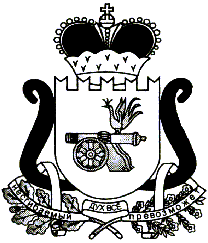 АДМИНИСТРАЦИЯ   МУНИЦИПАЛЬНОГО ОБРАЗОВАНИЯ«ЕЛЬНИНСКИЙ РАЙОН» СМОЛЕНСКОЙ ОБЛАСТИП О С Т А Н О В Л Е Н И Е  от  27.03.2020  № 138г. ЕльняО внесении изменений в муниципальную программу «Формирование современной городской среды на территории Ельнинского городского поселения Ельнинского района Смоленской области» Администрация муниципального образования «Ельнинский район» Смоленской областип о с т а н о в л я е т:1. Внести в муниципальную программу «Формирование современной городской среды на территории Ельнинского городского поселения Ельнинского района Смоленской области», утверждённую постановлением Администрации муниципального образования «Ельнинский район» Смоленской области от 16.11.2017 № 804 «Об утверждении муниципальной программы «Формирование современной городской среды на территории Ельнинского городского поселения Ельнинского района Смоленской области»» (в редакции постановлений Администрации муниципального образования «Ельнинский район» Смоленской области от 30.03.2018 № 240, от 05.04.2018 № 248, от 08.06.2018 № 409, от 27.03.2019 № 200, от 18.12.2019 № 756) следующие изменения: 1.1. Позицию «Объемы ассигнований муниципальной программы (по годам реализации и в разрезе источников финансирования) показатели муниципальной программы паспорта Программы изложить в следующей редакции:1.2. Раздел 4 Программы «Обоснование ресурсного обеспечение муниципальной программы» изложить в новой редакции:«Общий объем ассигнований муниципальной программы составляет 28481,1 тыс. рублей, из них по годам реализации:- 2018 год –  6 203,8 тыс. рублей;- 2019 год –  6 209,2 тыс. рублей;- 2020 год –  5306,9 тыс. рублей;- 2021 год –  5268,4 тыс. рублей;- 2022 год –  5492,8 тыс. рублей; в том числе по источникам финансирования:средства федерального бюджета – 26986,0 тыс. рублей, из них по годам реализации:- 2018 год –  5 397,3 тыс. рублей;- 2019 год –  6002,7 тыс. рублей;- 2020 год – 5147,7 тыс. рублей;- 2021 год – 5110,3 тыс. рублей;- 2022 год – 5328,0 тыс. рублей;средства областного бюджета – 1472,0 тыс. рублей, из них по годам реализации: - 2018 год – 805,9 тыс. рублей;- 2019 год –  185,7 тыс. рублей;- 2020 год –  158,7 тыс. рублей;- 2021 год –  157,5 тыс. рублей;- 2022 год –  164,2 тыс. рублей;средства местного бюджета – 23,1 тыс. рублей, из них по годам реализации:- 2018 год –  0,6 тыс. рублей;- 2019 год –  20,8тыс. рублей;- 2020 год –  0,5 тыс. рублей;- 2021 год –  0,6 тыс. рублей;- 2022 год –  0,6 тыс. рублей;внебюджетные источники – 0,0 тыс. рублей, из них по годам реализации:- 2018 год –  0,0 тыс. рублей;- 2019 год –  0,0 тыс. рублей;- 2020 год –  0,0 тыс. рублей;- 2021 год –  0,0 тыс. рублей;- 2022 год –  0,0 тыс. рублей.1.4. В разделе 2 слова «- повышение уровня благоустройства территорий общего пользования – 1 единиц» заменить на слова «- повышение уровня благоустройства территорий общего пользования – 2 единицы»; слова «- площадь благоустроенных территорий общего пользования – 15 гектаров» заменить на слова «- площадь благоустроенных территорий общего пользования – 20 гектаров».1.5. Приложение № 3 «План реализации муниципальной программы «Формирование современной городской среды на территории Ельнинского городского поселения Ельнинского района Смоленской области» изложить в новой редакции, согласно приложению.2. Контроль за исполнением настоящего постановления возложить на заместителя Главы муниципального образования «Ельнинский район» Смоленской области В.И. Юркова.Глава муниципального образования «Ельнинский район» Смоленской области 				   Н.Д. МищенковТ.В. Орещенкова   ____________                 «___»______ 2020 г.А.А. Макаренкова ____________                «___» ______ 2020 г.О.И. Новикова      ____________                 «___» ______ 2020 г.Объемы ассигнований муниципальной программы (по годам реализации и в разрезе источников финансирования)Общий объем ассигнований муниципальной программы составляет 28481,1 тыс. рублей, из них по годам реализации:- 2018 год –  6 203,8 тыс. рублей;- 2019 год –  6 209,2 тыс. рублей;- 2020 год –  5306,9 тыс. рублей;- 2021 год –  5268,4 тыс. рублей;- 2022 год –  5492,8 тыс. рублей; в том числе по источникам финансирования:средства федерального бюджета – 26986,0 тыс. рублей, из них по годам реализации:- 2018 год –  5 397,3 тыс. рублей;- 2019 год –  6002,7 тыс. рублей;- 2020 год –  5147,7 тыс. рублей;- 2021 год –  5110,3 тыс. рублей;- 2022 год –  5328,0 тыс. рублей;средства областного бюджета – 1472,0 тыс. рублей, из них по годам реализации:- 2018 год –  805,9 тыс. рублей;- 2019 год – 185,7 тыс. рублей;- 2020 год – 158,7 тыс. рублей;- 2021 год – 157,5 тыс. рублей;- 2022 год – 164,2 тыс. рублей;средства местного бюджета – 23,1 тыс. рублей, из них по годам реализации:- 2018 год – 0,6 тыс. рублей;- 2019 год – 20,8тыс. рублей;- 2020 год –  0,5 тыс. рублей;- 2021 год –  0,6 тыс. рублей;- 2022 год –  0,6 тыс. рублей;внебюджетные источники – 0,0 тыс. рублей, из них по годам реализации:- 2018 год –  0,0 тыс. рублей;- 2019 год –  0,0 тыс. рублей;- 2020 год –  0,0 тыс. рублей;- 2021 год –  0,0 тыс. рублей;- 2022 год –  0,0 тыс. рублей.Отп.1 экз. – в делоРазослать: пр., 2 экз. в отдел ЖК и ГХ, 1 экз. в отдел экономикиИсп. С.Н. Ковалёвтел. 4-27-6825.03.2020 г.Разработчик:О.А. Каширинател. 4-11-5025.03.2020 г.Визы:С.Н. Ковалёв        _____________   «___»______ 2020 г.Е.В. Глебова         _____________   «___»______ 2020 г.В.И. Юрков          _____________   «___»______ 2020 г.